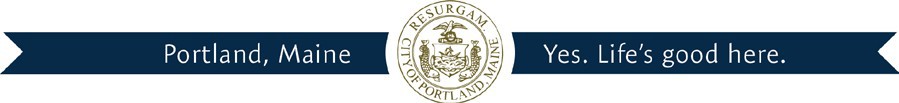 Jeff Levine, AICP, Director	Ann MachadoPlanning & Urban Development Department	Zoning AdministratorLEGALIZATION OF NON-CONFORMING DWELLING UNITS (For office use only)Address & CBL   23 Nevens St. 130-F-003	Notices to owners of properties situated within 300 feet sent on:  10/8/20	City Housing Ordinance compliance scheduled:  1/19/17 inspection result:  did not pass– see Matt’s comments in eplan – documents – reinspection on 8/26/ 20 see results 	City NFPA compliance scheduled:  	result:  Matt S. Chris B. & Mike Lovejoy inspected on 8/26/20 – Permit BLDC2020-01634 applied for to address code issues	Received any letters within 10 days from notices sent? no written objections received by 10/23/20  	Unit(s) existed prior to April 1, 1995?  3 units 1983 & 1986 Street Directories Unit(s) shown to be established by different owner?  Deed – purchased property 11/19/86	Site plan included:   yes	Floor plan(s) included?   yes	Is ZBA action required?  No 	389 Congress Street * Portland Maine 04101-3509 * Phone: (207) 874-8703 * Fax: (207) 874-8716http://www.portlandmaine.gov/planning/buildinsp.asp * E-Mail: buildinginspections@portlandmaine.gov